МБДОУ №1 «Насып»а. Хакуринохабль2018гВед.:  Добрый день уважаемые гости!Вед.: Шъимафэ ш1у ныбджэгъу л1ап1эхэр!Вед.: Отчизну матерью зовем Что выше есть и что светлей Нигде не забывай свой домКаких бы не искал путей.И мать и Родина – одна От колыбели нам данаОни навек в сердцах царят Так в Адыгее говорят.Вед. : Кавказым икъушъхьэ шыгумэБгъашхъохэр лъагэу атесых,СичIыгу икъушъхьэ лъагэмэЕмлычэу псыхэр къячъэхых.Адыгэмэ яхэку дахэСыгу илъэу сэ къесэхьакIы.Вед. : Этот сказочный крайПо народным приданиям,Этот край получив как подарок богов,Защищая как матьИ на век прославляяЗвал отчизною древнийАдыгский народ.Исполняется песня «Пой Адыгея моя».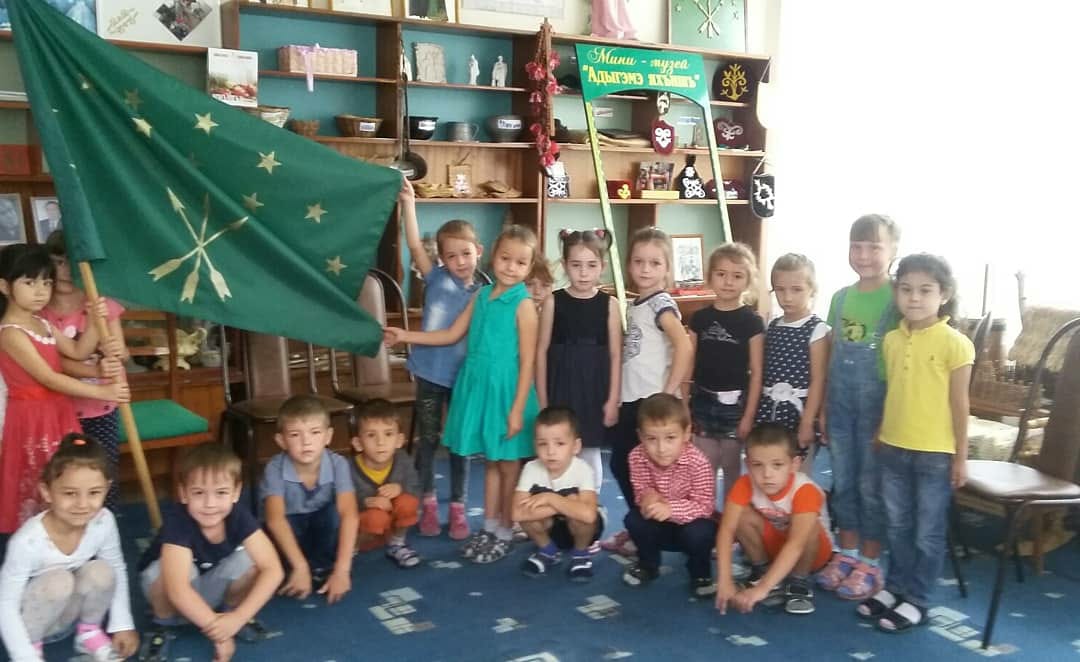 Реб.: Шъукъеблагъ, ныбджэгъухэр,Хэку к1асэм ихъярышхо къыфэсыгъ.Пчэгум щычэфэу, хъохъур зэфат1оу Хъярыр т1отэнэу тызэфэсыгъ.Реб.: Тихэгъэгу к1асэу тигупсэр Адыгэ чъыгушъ терэ1.Зы бын-унагъоу лъэпкъыбэрЩызэгуры1оу щэрэ1.Реб.: У Республики моейСегодня  день рождение Мы отмечаем эту датуПусть будет мир на всей планетеПусть будет мир в республике моей.Реб.: О сихэку к1асэу, синэнэ дышъ!Хъишъэу о пылъым гъунэ емы1Усимы1агъэмэ , сыдэу сыхъуни! Сикъуаджэ сыдэк1мэ , сыгум уимык1Чыжьэу сы1ук1мэ, сипк1ыхьэ лъэгу,Уигъогу лъагъо слъэгу к1эмык1.Реб.: В большой стране, на маленькой земле,
Живёт народ мой, мудрый и отважный.
И учит сыновей сидеть в седле,
Чтоб стали те джигитами однажды.
Спроси о нас у солнца и зари,
А лучше сам однажды посмотри –
Чем сто раз слышать, лучше раз взглянуть,
Ты приезжай, и добрым гостем будь!Реб.: Моя песня – сестра синих гор и полей
Сердцу милые с детства края,
Я родился и вырос в колыбели твоей,
Адыгея родная моя!Вед.: Республика Адыгея расположена на живописных Северных склонах  Кавказского хребта. Адыги давшие название республике - древнейшие обитатели – Западного Кавказа. Республикой Адыгея стала в 1991 году,  5 октября.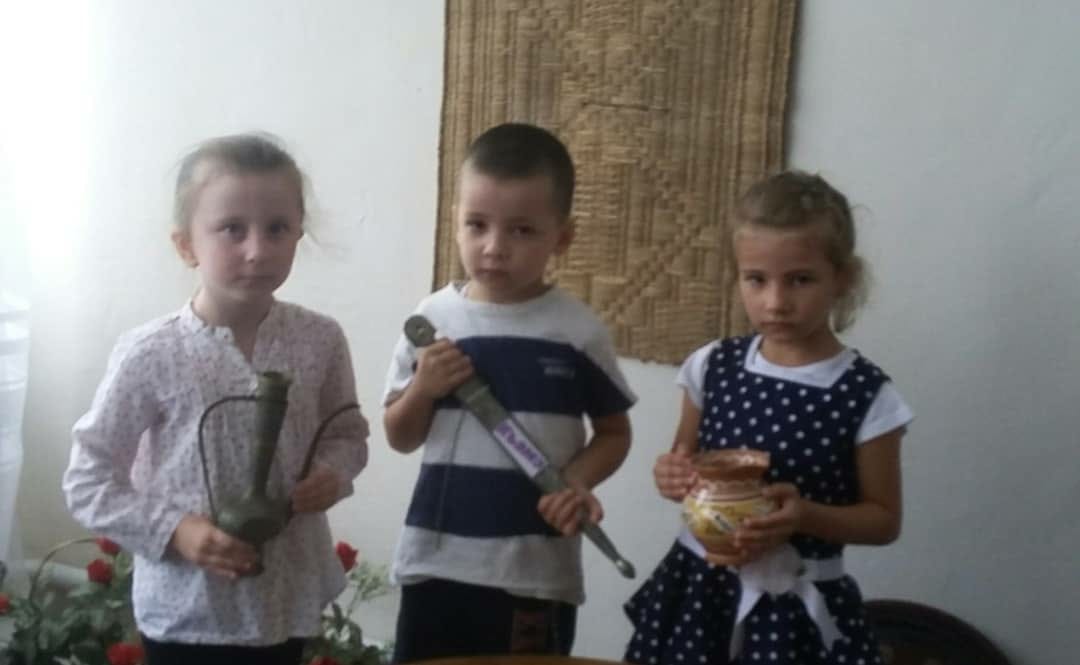 Символики РА:Вед. 1.    Флаг – быракъ.На флаге Республики Адыгея изображены 12 звезд, (ти адыгэ быракъ жъогъопш1ык1ут1у тет) и три скрещенные стрелы.  Зеленый цвет – цвет Ислама, обозначает вечность, а так же одну из особенностей республики в которой почти 40% территории занимают леса.2. Герб.  В середине круга  главный герой национального эпоса Нарт Саусэрыкъо на огненном летящем коне. В руке всадник держит пылающий факел. Пятиконечная звезда вверху означает дружбу всего многонационального народа населяющего Республику Адыгея.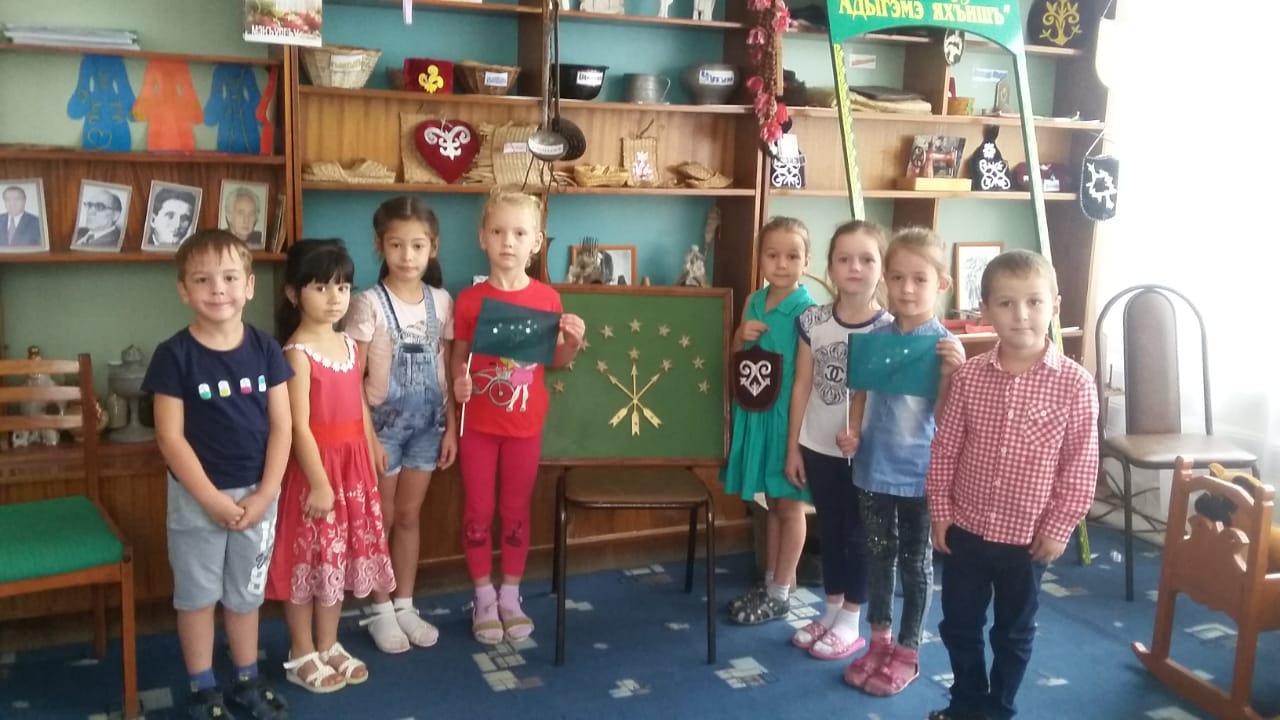 Вед.: Джы хырыхыхьэхэр къэтш1эщтых хьэк1экъуак1эмэ, 1эзэгъу уцхэмэ апае.1.Ыгу псынк1э зы1ук1эрэм рефыжьэ.   (Тхьак1умк1ыхь.) 2.Ынэ курбы, псыбэ решъу.     (Шы.)3. Весь в пыли,
Хоть сил немного,
У дороги он торчит.
У него согнулись ноги,
Не приметен он на вид.    (Подорожник.)4. Нэ ц1ык1у пэ ц1ык1уДжэдыгу ц1ык1у ыщыгъ.   (Цыгъо.)5. Къау, къау лъэрычъЧылэ къэзычъыхь. ( Тхьачэт)6. Не огонь, а жжется. (крапива)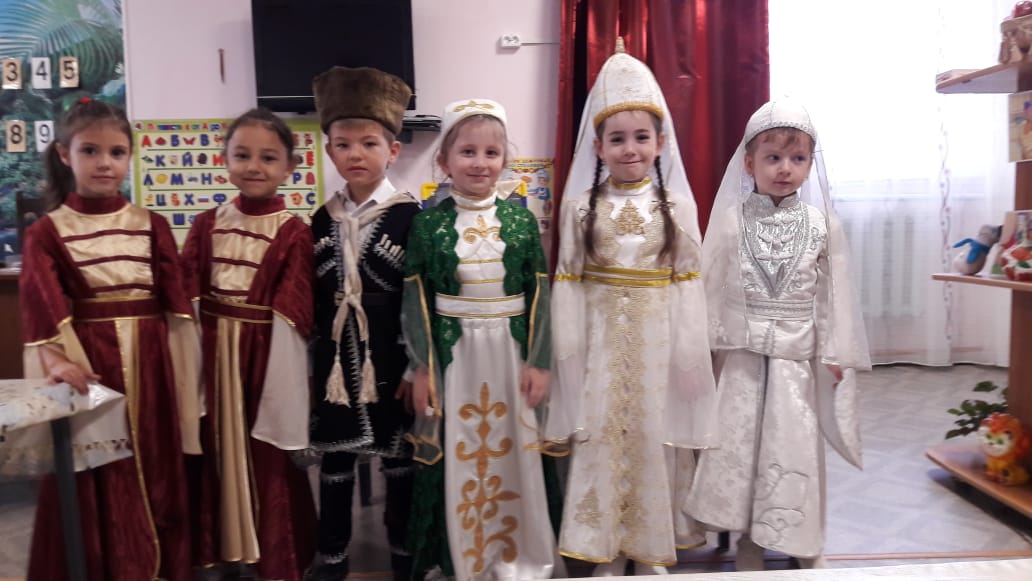 Культура Адыгеи.Реб.: Къушъхьапэу жьы къабзэИпсыхъо тырехы.Мэ lэшlур lубзабзэуИсади къыдехыИунэ зэтетхэрУрамым щэтэджыАр Адыгэ хэкумИкъэлэ ялыеу,Тыгухэр зыпэблагъэуТи  Мыекъуапэ.Реб.: Щэпсэух дунаим адыгэ лъэпкъхэр Дахэшъы дахэ, ягугъэ нэпкъхэр. Тыгъэм кIэгушIух. Ощх дахи паплъэх, Яхьасэ шIагъуи чIылъэм щэшъхьалъэ. ЦIыфыр къафэхъумэ, гушIуагъом пае, ШхончкIэ ошъогум - огум дэуаех.Реб.: Сихэку ц1ык1уми, ины и1офхэрИсыр мыбэшхоми Лъэшы иц1ыфхэр.Реб.: В беде любому помоги,Не лги врагу, себе не лги, Ложь  на спасение, а яд,Так в Адыгее говорят.Реб.: С лица смывает грязь водаС души  не смоет никогда,Не сможет грязи скрыть народ,Так в Адыгее говорят.Вед.: Любят в Адыгее гостей, Всегда им рады и говорят имПриветливо «Къеблагъ».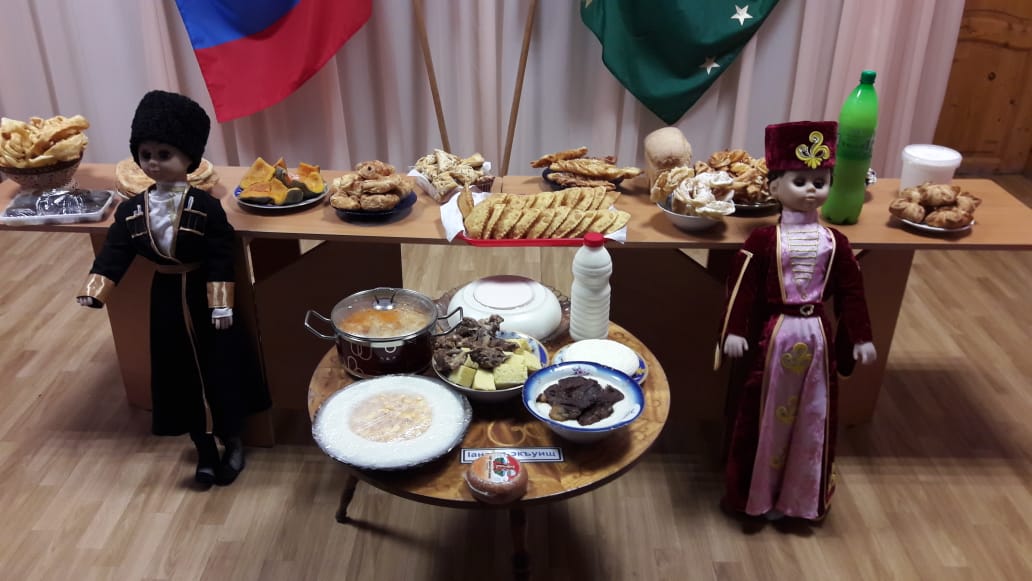 Вед.. Джы хьак1эр зэрагъэлъап1эрэм пае, гущы1эжъхэр къэтэ1ох.Реб.: Хьак1эр пстэуми ап!Реб.: Хьак1эм икъэк1он ежь и1оф         Ик1ожын бысымым и1оф.Реб.:  Хьак1эр къэк1ощт 1ори гъэт1ылъ,Бэрэ щылъыгъ п1оу умышхыжь.Песня «Сыдэу Удаха»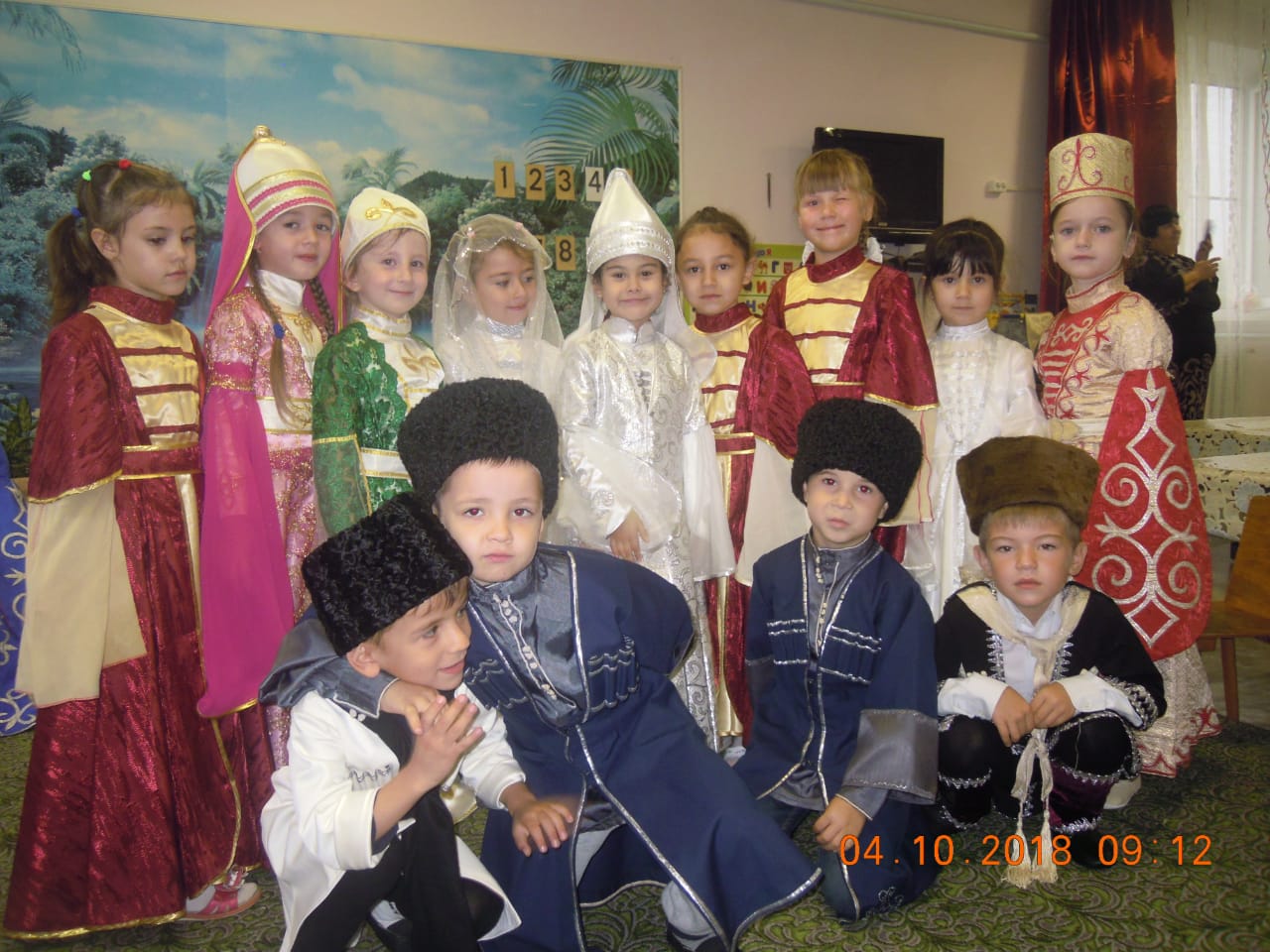 Вед.: Как красиво танцуют все девушкиСловно лебеди тихо плывутБудто ветви раскидистой  ивушки Свои длинные косы плетут.Реб. :Ты солнцем России согрета,Единая наша семья.И в песнях народа воспетаЗемля, Адыгея моя!Ты славься в веках АдыгеяСчастливая наша семья!Реб.: Над любимой Адыгеей Зори ясные встают О своей счастливой жизни Дети весело поют.Песня «Моя Адыгея»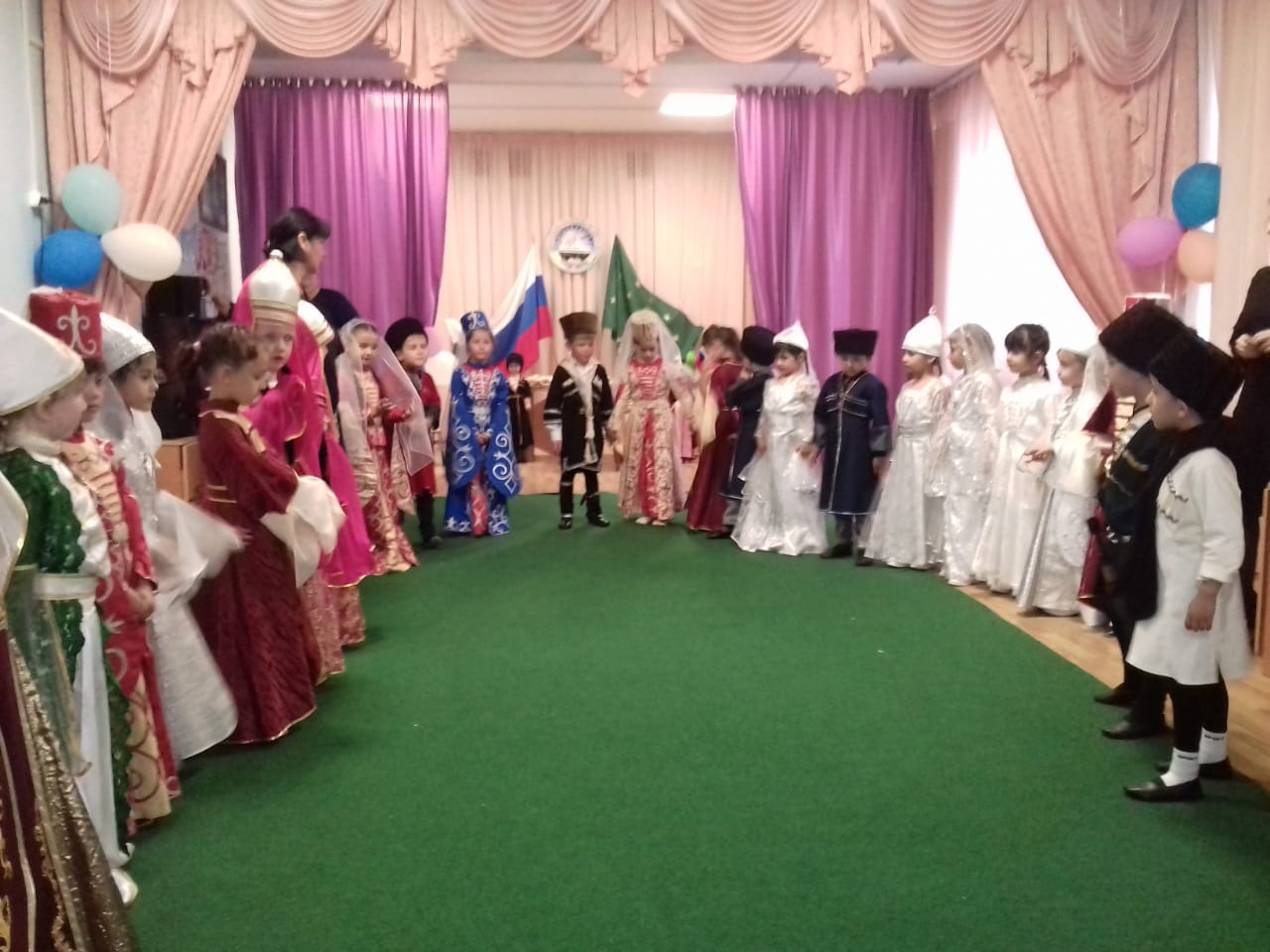 Реб.:  Наши  танцы всегда вдохновляют,
Возвращая к истокам своим...
Наши танцы всегда зажигают 
И становятся чувство родным.Реб.: Из парчи их наряды, из бархата,
Позолоченный  узор,
Быть на сцене - для них это важно
Чтобы чувствовать каждый взор.Реб.: Восхищает нас нежная грация
Их улыбки, осанки, и взгляд -
Так красива адыгская нация
И об этом везде говорят.Реб.:  Живут Адыги на земле моей Смеются солнцу, добрых ждут дождей.Детей растят и собирают в путь, Благословляя: «Человеком будь».Вед.: Къа1о орэд:  Си Адыгееу, сигупсэу, сик1ас!!!Куплет из песни: 1. Кавказ къушъхьэшхоу шъхьафыжьымУфэди изы урам.Россиеу о узыщыщым Иныбджэгъугъэ уитам.Жъыу: Адыгэ хэку, адыгэ хэку, Узэрэсщыхъурэр орэд.Адыгэ джэгу , адыгэ джэгу,Уикъашъо чIыгур еIэт.Вед.:  Тиадыгэ къэшъуак1эк1э тисабыйхэр къэшъощтых.Адыгейский танец.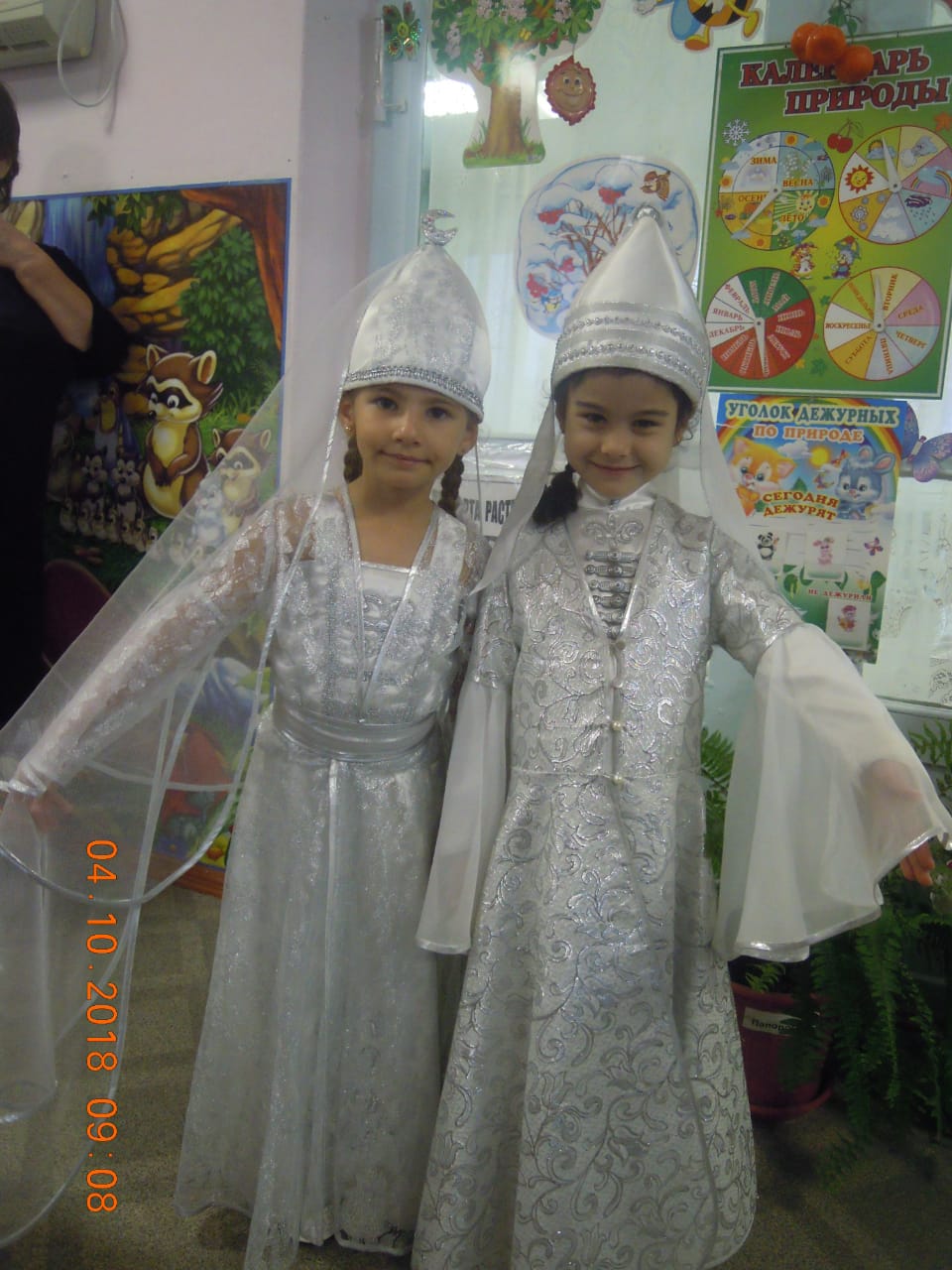 Вед.: Джы Тиреспубликэ ехьыл1агъэу упч1эхэм, джэуапэхэр тик1элэц1ык1умэ къаратыжьыщт:1. Республикэу тызщыпсэурэм сыда ыц1эр? (Адыгея)2. Тиреспубликэ икъэлэ гупчэ сыда ыц1эр? (Мыекъуапэ)3. Къэлэ тхьапша тиреспубликэ и1эр? ( т1у)4. Сыда ахэмэац1эр? (Мыекъуапэ, Адыгейск)5. Адыгэ быракъым сыд фэда ышъо? (уцышъо)6. Жъогъо тхьапша адыгэ быракъым тетыр? (12)
Вед.: Адыгэ джэгук1эу:  «К1эпсэзэпэкъудий» тежъугъаш1. 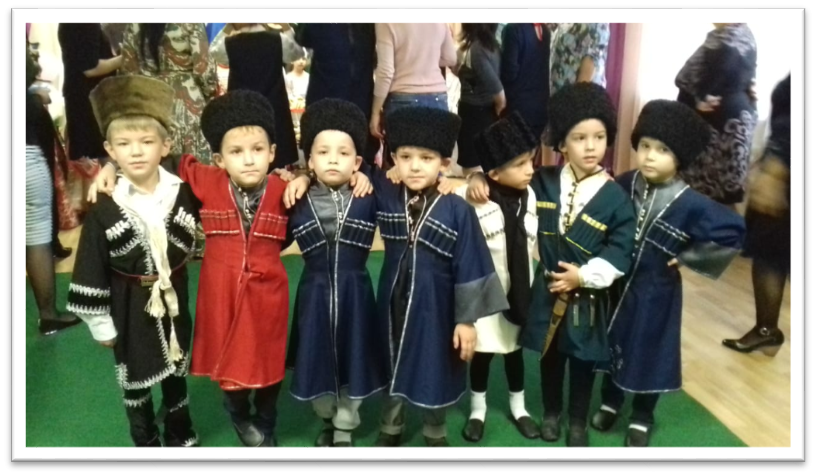 Вед.:  Адыгэ шэн хабзэу, зек1уак1эу тш1эрэр бэ. Ахэмэ ац1эхэр: «лъэтегъэуцу», «нысащ», «къушъэхапх», «чэщдэс». Ахэр зэк1э къашъохэзэ, орэдхэр къа1озэ, адыгэ джэгук1эк1э джэгук1эзэ лъагъэк1уатэщтыгъэх.
Джы нысэр къызэращэрэ пычыгъо къэдгъэлъэгъощт.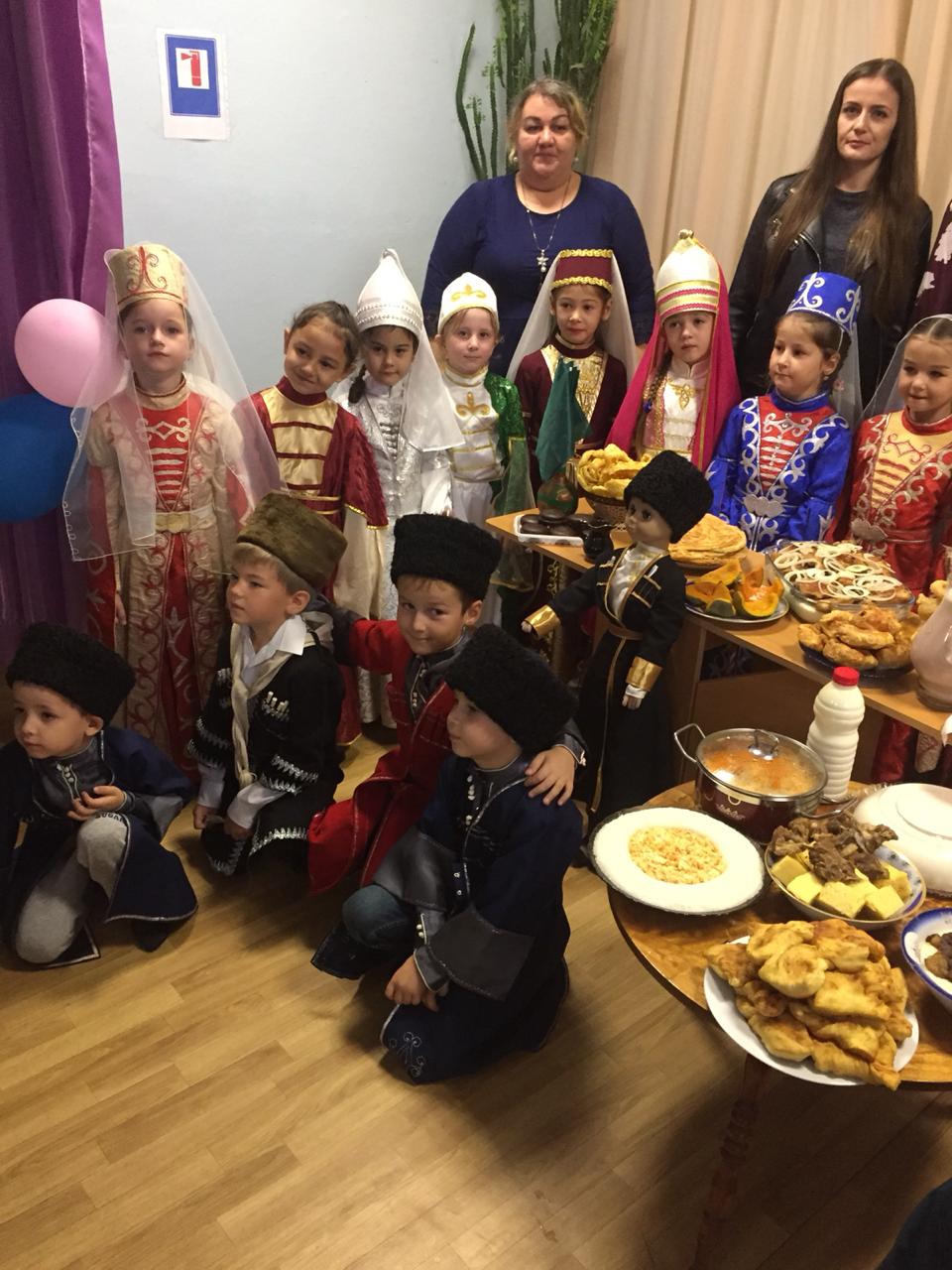 Сценка: Сабыйхэр: Къэсыжьыгъэх, къэсыжьыгъэх,Нысэр къащэ!Нысэр пчэгум къыращэ,Шэк1 данэм къырэк1о.         Ахъчэ жъгъэйхэр тыратакъо.      Шъоур уац1алэ. Реб.:  Тхъум фэдэу ишэн шъабэу,Шъоум фэдэу ыбзэ эш1оуЛъэпэ мафэ къыридзэнэу тыфэлъа1о.Реб.: Нысэ мафэ ухъунэу.Реб.: Унэгъо к1ыхьы ухъунэу.   Реб.: Лъэпэ мафэ къибдзэнэу.Реб.: Къобын – шъэбын ухъунэу тыпфэлъа1о.Вед.: Непэ хъяр, нысэр къащагъ, Хъярыр и1ахьылхэм, иныбджэгъухэм лъагъэк1уатэ. Пщынэм къырагъа1о, орэдхэр къа1ох, къэшъох.Вед. : Адыгеей о сихэку к1асэр.Адыгееу силъэныкъо дышъСыкъыоплъышъ, нэми зэрэфэплъэгъу.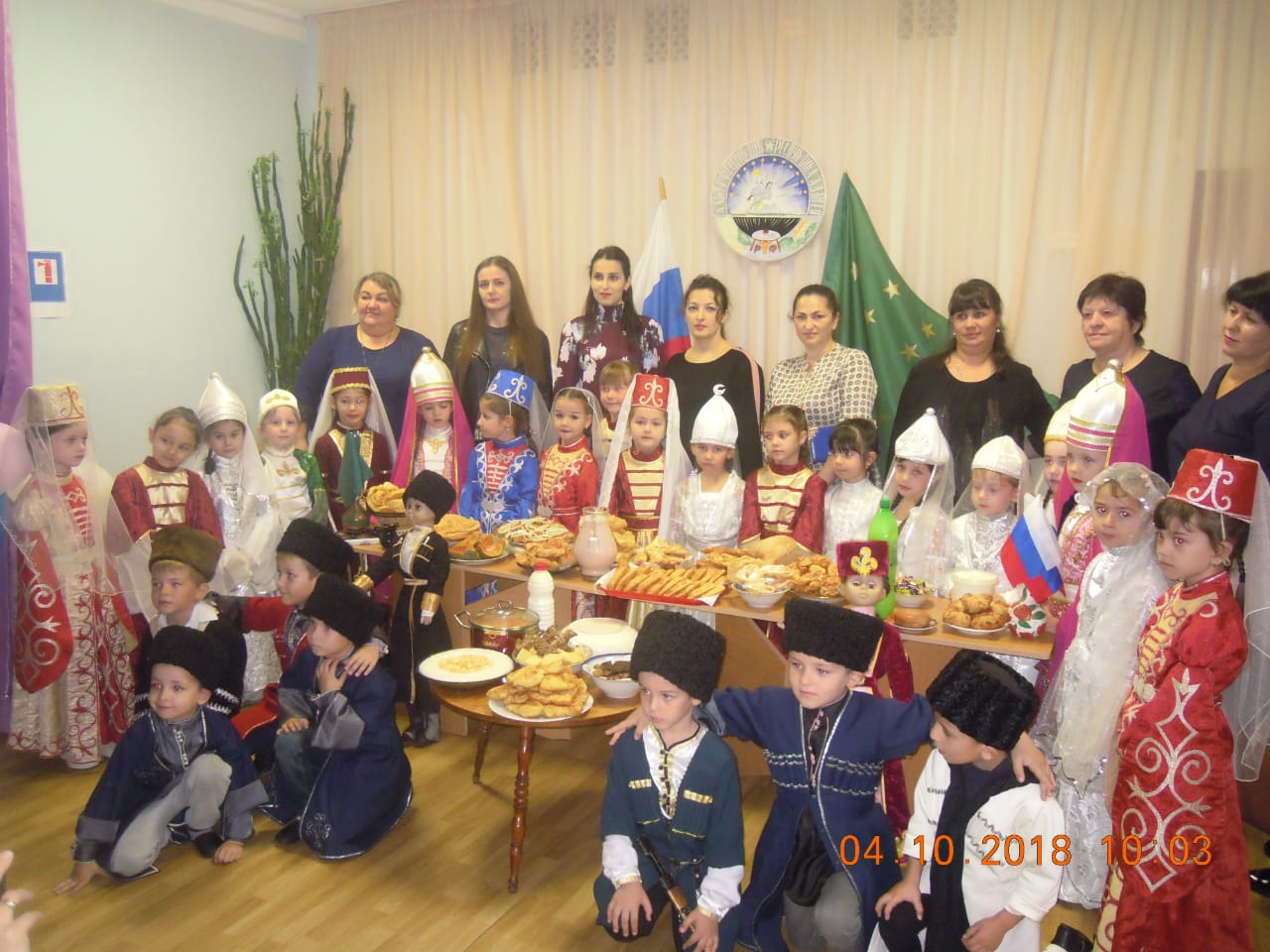 Вед.: Зэк1эми тэш1э тиадыгэ шхынхэр зэрэ1эш1ухэр, адрэ лъэпкъымэ зэрафэмыдэр, нахь къызэрахэщрэр, ар тиц1ык1угъэм щегъэжьагъэу, и1аш1уныгъэ тэш1э, т1улъ. Сыд фэдэ адыгэ шхынха шъуш1эхэра? (щыпсы, п1астэ, бакъсым, бэлкъау..)Вед.: Ащ ехьал1агъэу ти ны-тыхэм къытфаш1ыгъэх адыгэ шхын зэфэшъхьафхэр.    (Конкурс на лучшее адыгское блюдо и оформление)Вед.: Дорогие друзья. Вот подошел к концу наш маленький концерт. Поздравляем  всех с днем Республики, желаем крепкого здоровья, мирного неба, добра и счастья.Вед.: Джы удж къэшъуак1эм шъукъетэгъэблагъэ!!!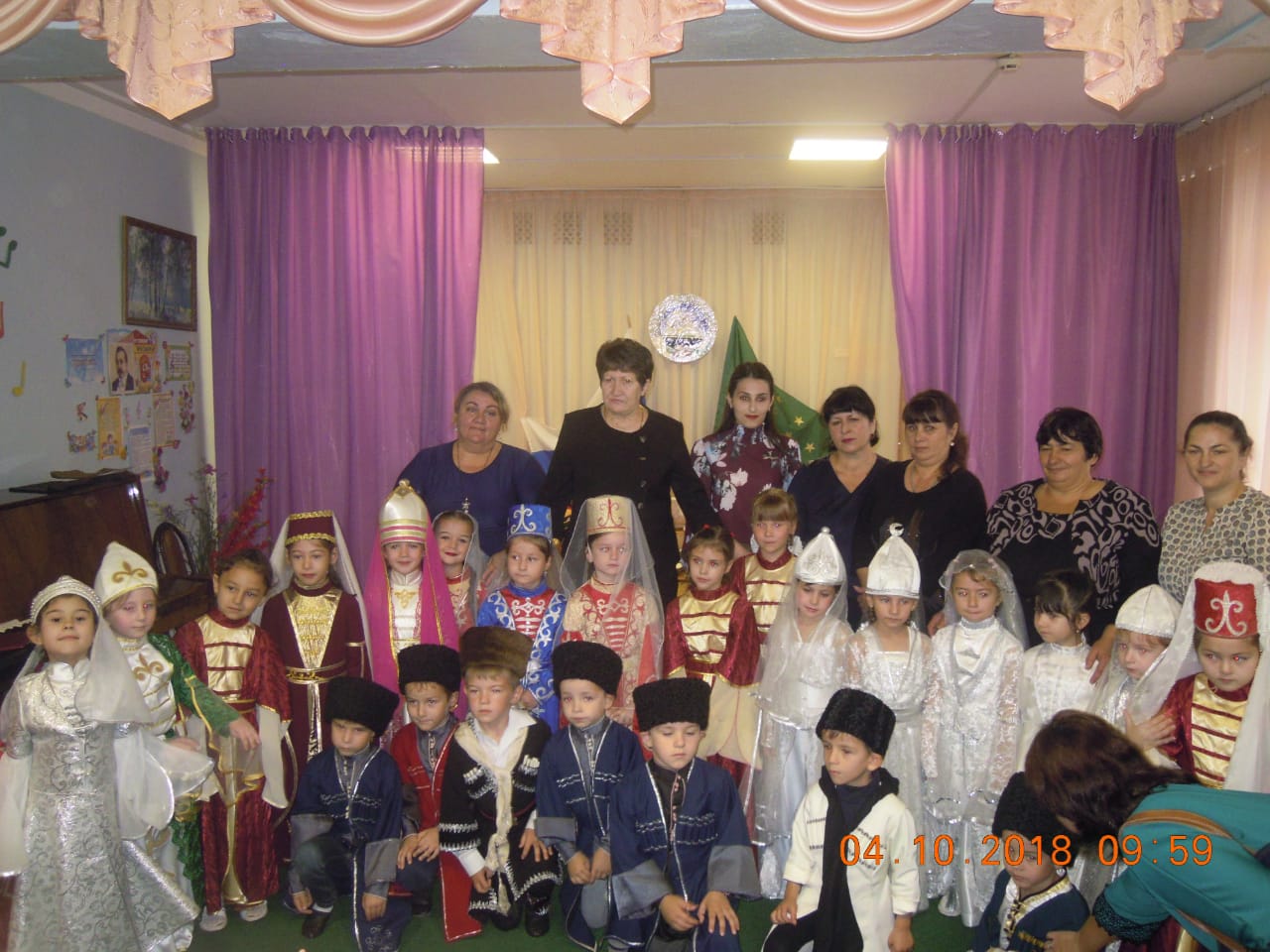 